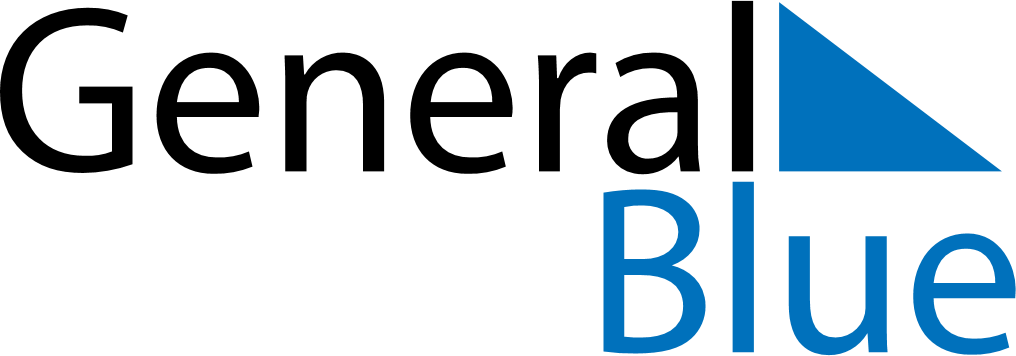 August 2018August 2018August 2018August 2018Costa RicaCosta RicaCosta RicaSundayMondayTuesdayWednesdayThursdayFridayFridaySaturday12334Our Lady of Los Ángeles567891010111213141516171718Mother’s Day192021222324242526272829303131